目    录一、致委托方函.......................................3二、估价师声明 ......................................4三、估价的假设和限制条件 ..........................5-7四、房地产估价结果报告 ...........................8-13（一）委托方........................................ 8（二）估价方.........................................8（三）估价对象 ......................................8（四）估价目的 ......................................9（五）估价时点 .....................................10（六）价值定义 .....................................10（七）估价依据 .....................................10（八）估价原则 .....................................11（九）估价方法 .....................................11（十）估价结果 .....................................12（十一）评估机构 ...................................12（十二）评估人员.................................12-13（十三）报告出具日期................................13（十四）估价报告应用的有效期 .......................13 五、房地产估价技术报告 .........................14-25（一）估价对象实物分析 .............................14（二）区域因素分析 .................................15（三）最高最佳使用分析 .............................15（四）估价方法的选用.............................15-16（五）估价测算过程...............................16-25（六）估价结果确定..................................25      六、附件 （一）孝感市孝南区人民法院司法鉴定委托书复印件； （二）价格评估机构资质证书复印件； （三）评估机构法人营业执照副本复印件； （四）价格评估人员资格证书复印件； （五）现场勘验估价对象有关照片。致委托方函孝感市孝南区人民法院：受贵方（以下简称委托方）的委托，本公司于2021年08月02日派员对委托方列明的刘松、徐亚星共有的、位于孝感市中建·国际花园D6幢1层105室，建筑面积为186.55㎡的住宅及建筑面积分别为68.03㎡、20.53㎡的地下室和车库（含相关权益）进行了现场实地查勘，并对估价对象房地产于估价时点2021年8月2日的市场价值进行了估价，为委托方处理案件确定房地产处置参考价提供价格咨询参考依据。在整个估价过程中，估价人员本着独立、客观、公正的原则，根据估价目的，收集有关资料，按照估价程序，选择市场法、成本法对估价对象进行了评估。估价人员经过实地勘察和测算，确定估价对象在估价时点可能形成的市场价值为￥2709818元(大写人民币贰佰柒拾万零玖仟捌佰壹拾捌元整)。其中：住宅房屋评估值为2481675元，地下室评估值为122250元，车库评估值为105893元。                                湖北循其本价格鉴定评估有限公司                                 二○二一年八月四日估价师声明    我们根据自己的专业知识和职业道德，在此郑重声明：    1、我们所提供的估价服务是依据《房地产估价规范》进行的，估价报告中陈述事实是真实和准确的，请仔细阅读本估价报告及有关附件。    2、估价报告中的分析、意见和结论，是我们自己公正的专业分析、意见和结论，但受到估价报告中已说明的假设和限制条件的限制。    3、我们与本估价报告中的估价对象没有任何利害关系；对相关各方的当事人没有任何偏见，也没有任何个人利害关系。    4、我们依照中华人民共和国国家标准《房地产估价规范》等有关法律法规的规定进行分析，形成意见和结论，撰写本估价报告。    5、我们仅对委托方指定的估价对象范围进行了实地勘查，估价过程中，未能取得资产占有方有关书面或口头情况说明，我们仅依据所取得的产权资料估算；相关权属资料仅以委托方提供的复印件为依据，我们不对其建筑结构质量、数量等内容的准确性及相关权益负责。    6、由于估价人员的专业限制，本次估价过程中没有其他专业人员及机构对本估价报告提供诸如结构安全、环境保护、规划控制、产权设定与登记、装修及配套设施设备的权属等方面的专业支持和帮助。    7、其他声明事项：出于职业责任，我们与委托方进行必要沟通，避免对本估价报告使用不当的情况发生，提示估价报告使用者合理并恰当使用估价报告，并声明不承担相关当事人决策的责任。估价的假设和限制条件   （一）本次估价假设条件1、估价对象产权手续齐全，房屋产权明确清晰，可在公开市场上自由转让交易。2、本次估价对象以估价时点的权属实物存量——包括商品房买卖合同记载范围内的建筑物为前提，本报告所称“估价结果”是指对估价对象在现有用途、状态不变的前提下，为本报告书所列明的目的和假设限制条件下的现行公开市场价值的估计值，无特殊指定情况下，计价金额以人民币元为单位。3、不考虑特殊买家或关联方交易，也不考虑估价对象合并、分割等特殊交易；交易双方所获信息是平等或对称的，并谨慎对待估价对象。4、在本估价报告书有效期内估价对象存量及相关影响因素、评估所遵循的合法、最高最佳使用原则等不发生变化，估价时点房地产市场为公开公平的均衡市场；5、估价结果的有效性依赖于本次估价的前提、假设限制以及遵循的经济原则，这些条件是由本公司估价人员根据估价对象实际情况并结合估价相关规定综合提出的，具有客观性和合理性，以上条件若不成立，本估价结果无效。   （二）估价限制条件1、本次估价中运用的法律权属及其证明资料均由委托方提供（复印件），本公司估价人员未能见原件，也未向政府有关部门核实，委托方和相关当事方对其所提供全部资料的真实性、合法性及合理使用估价报告负责；建议有关法律权属及其证明资料的确定最终以有权机关确认为准，若与委托方向我们提供的资料存在差异，本公司保留对报告书的修正权；2、本估价报告书及列明结论仅对本次估价目的，其他用途的运用均属无效；3、本估价报告及附件须同时完整使用方为有效，本公司不对仅使用报告中部分内容或不同时使用所可能导致的任何损失承担责任。4、本次估价中所运用的资料数据均来自委托方提供的复印件，对超出估价师专业范围之外的其他专业问题未作任何结论和说明，现场工作人员对因遮盖、未暴露、预埋设施及其它人为阻碍难于触及到的部分未进行检验，有关这部分事项请向其他专业工程师、律师及相关政府主管部门询及。5、本估价报告书自估价报告完成之日起壹年内有效。在有效期内使用本报告时，应充分考虑房地产市场可能的变化情况及未来发展状况，并随时与本公司联系，以达到有效使用之目的。6、本估价报告及相关部分的解释权属湖北循其本价格鉴定评估有限公司，未经本公司书面同意，有关本估价报告的全部或部分内容不得传阅给除使用人以及估价行业管理部门以外的第三者，亦不可公布于任何公开媒体。     （三）特别事项说明 1、本报告是根据人民法院及相关当事人提供的资料和信息出具，资料和信息的真实性、完整性、合法性对评估结论构成影响，依据同一标的资产的其他资料或者信息可能得出与本报告不一致的评估结论。2、本评估报告使用人须正确理解和使用评估结论，评估结论不等同于评估对象可实现价格，评估结论不应当被认为是对评估对象可实现价格的保证。3、当事人或其他利害关系人对本估价报告如有异议，可以在收到估价报告10日内以书面形式向人民法院提出。4、估价结果是根据估价对象使用年限、现场勘查情况，结合市场实际交易实例，采用市场法进行综合估算。4、估价对象中地下室和车库的建筑面积是根据孝感市宏浩测绘有限公司测量的数量确定，建议其面积的确定最终以有权机关确认为准。若有差异，本公司可对评估结论作相应调整。5、评估过程中未考虑该房屋产权抵押、查封后对估价结果的影响。                           湖北循其本价格鉴定评估有限公司                                二○二一年八月四日 湖北循其本价格鉴定评估有限公司鄂循价鉴[2021]第71106号刘松、徐亚星共有的位于孝感市中建·国际花园D6幢1层105室及车库房地产估价结果报告   （一）委托方委托方：孝感市孝南区人民法院住所：孝感市孝南区黄花路38号   （二）估价方：湖北循其本价格鉴定评估有限公司1. 法定代表人：魏胜凯2. 住所：咸宁市长江产业园（书苑小区）3栋1单元12层1201号   （三）估价对象    1、估价对象范围本次估价对象范围为刘松、徐亚星共有的、位于孝感市董永路东侧中建·国际花园D6幢1层105室，建筑面积为186.55㎡的住宅及建筑面积分别为68.03㎡、20.53㎡的地下室和车库。2、估价对象基本情况根据委托方提供的司法鉴定委托书和不动产权利及其他事项登记信息等资料，可知估价对象实体状况如下：估价对象座落于孝感市董永路东侧中建·国际花园D6幢1层105室，建筑面积为186.55㎡，房屋所有权人为刘松、徐亚星，共同共有，分摊土地面积为52.2㎡，土地使用期限至2079年09月30日止，规划用途为住宅，房屋性质为市场化商品房，房屋结构为钢筋混凝土结构，所在层/总层数分别为1层/2层，不动产权证为鄂（2017）孝感市不动产权第0007057号，首次登记时间2013年01月25日，转移登记时间2017年08月17日。经估价人员现场实物勘验和调查，估价对象于2010年竣工完成，位于孝感市董永路东侧中建·国际花园小区D幢，属联排别墅住宅房屋，南北朝向，总层数为3层，其中地下室一层，证载面积为地上一、二层，外观一般，室内为高档装修。第一层二室二厅一卫，二层为二室一厅一卫，客厅铺贴地板砖、墙砖，卧室铺贴木地板、墙纸，造型吊顶，安装全屋中央空调，维护保养较好。地下室位于本栋楼房底下，经测量净空高为2.45米，建筑面积为68.03㎡，室内简单装修，无房产手续；车库位于本栋楼房西北侧，经测量净高2.25米，库内水泥砂浆地面，墙面、顶棚白色乳胶漆粉刷，无房产手续。   （四）估价目的为委托方处理案件提供价格咨询参考依据而评估该房产市场价格，供委托方及相关当事方咨询参考。      （五）估价时点二0二一年八月二日。   （六）价值定义本次评估价格是指对估价对象在现有用途、状态不变的前提下，采用公开市场价值标准，为本报告书所列明的目的和假设限制条件下的现行公开市场价值的估计值。  （七）估价依据    1、法律法规依据  （1）《中华人民共和国价格法》；  （2）《中华人民共和国资产评估法》；  （3）《中华人民共和国城市房地产管理法》；   （4）《中华人民共和国土地管理法》；  （5）中华人民共和国国家标准《房地产估价规范》；（6）《价格评估执业规范》；  （7）《价格评估人员自律守则》；  （8）《价格评估行业职业操守》。    2、委托方提供的有关资料  （1）委托方提供的价格评估鉴定委托书；  （2）委托方提供的相关权属资料复印件及其他资料复印件。    3、估价机构和估价人员现场查勘、调查所得的资料；掌握和收集的其它询价资料、参数资料和国家有关部门发布的统计资料和技术标准资料。   （八）估价原则我们按照《房地产估价规范》规定，遵循估价行业公认的估价工作原则，对估价对象进行独立、客观、科学的评价，并遵守国家保密规定。本次估价中我们还特别遵循以下估价经济原则：    独立、客观、公正原则：我们进行估价的最高行为准则。合法原则：在本次估价时其应当符合国家的法律、法规有关规定，以估价对象的合法权益为前提；本次评估以委托方提供的相关权属资料载明事项体现合法原则。最高最佳使用原则：能给估价对象带来最高收益的使用，这种使用是法律上允许、技术上可能、财务上可行，本次估价中以其按现状使用为最高最佳使用。估价时点原则：由于房地产市场是不断变化的，在不同的估价时点，同一宗房地产往往具有不同的价格水平。估价时点原则是指求取某一时点的价格，所以在评估一宗房地产价格时，必须假定市场停止在估价时点上，同时对估价对象的房地产市场情况及自身情况的界定，也是以在估价时点的状况为准。   （九）估价方法根据估价规范要求和评估人员现场踏勘，以及对估价对象的使用年限、周边类似房地产交易实例和宗地所处区域因素等资料进行收集、分析和整理，结合评估目的，本次估价采用了市场法、成本法测算估价对象的公开市场价值。市场法也称市场价格比较法，是指通过比较被评估资产与最近售出类似资产的异同，并将类似的市场价格进行调整，从而确定被评估资产价值的一种评估方法。首先选取同一区域的三个交易实例，与待估对象通过区域因素、个别因素的比较，并进行价格增减调整，估算被评估对象的市场价格。评估值（比准价格）=可比实例价格×交易情况修正×市场状况调整×房地产状况调整   成本法是首先估算重新建造全新状态估价对象所需的土地取得费用、开发成本、管理费用、投资利息、应纳税金和正常开发利润求和，求取估价时点的重新建造价格，再结合成新率估算出估价对象的市场价格。评估值=重新购建价格×成新率   （十）估价结果估价人员经过实地勘查和测算，确定估价对象在估价时点可能形成的市场价值为￥2709818元(大写人民币贰佰柒拾万零玖仟捌佰壹拾捌元整)。其中：住宅房屋评估值为2481675元，地下室评估值为122250元，车库评估值为105893元。   （十一）价格评估机构机构名称：湖北循其本价格鉴定评估有限公司机构资质证号：中J170004   （十二）估价专业人员      （十三）评估报告日 本次出具评估报告日期为2021年08月04日。    （十四）估价报告应用的有效期若无特别约定，估价结论有效期为从估价报告完成之日起壹年。超过有效期后需重新估价方可使用。                                 湖北循其本价格鉴定评估有限公司                                     二0二一年八月四日刘松、徐亚星共有的位于孝感市中建·国际花园D6幢1层105室及车库房地产估价技术报告    一、估价对象实物状况描述与分析估价对象座落于孝感市董永路东侧中建·国际花园D6幢1层105室，建筑面积为186.55㎡，房屋所有权人为刘松、徐亚星，共同共有，分摊土地面积为52.2㎡，土地使用期限至2079年09月30日止，规划用途为住宅，房屋性质为市场化商品房，房屋结构为钢筋混凝土结构，所在层/总层数分别为1层/2层，不动产权证为鄂（2017）孝感市不动产权第0007057号，首次登记时间2013年01月25日，转移登记时间2017年08月17日。经估价人员现场实物勘验和调查，估价对象于2010年竣工完成，位于孝感市董永路东侧中建·国际花园小区D幢，属联排别墅住宅房屋，南北朝向，总层数为3层，其中地下室一层，证载面积为地上一、二层，外观一般，室内为高档装修。第一层二室二厅一卫，二层为二室一厅一卫，客厅铺贴地板砖、墙砖，卧室铺贴木地板、墙纸，造型吊顶，安装全屋中央空调，维护保养较好。地下室位于本栋楼房底下，经测量净空高为2.45米，建筑面积为68.03㎡，室内简单装修，无房产手续；车库位于本栋楼房西北侧，经测量净高2.25米，库内水泥砂浆地面，墙面、顶棚白色乳胶漆粉刷，无房产手续。    二、估价对象区域因素分析估价对象座落于孝感市董永路东侧中建·国际花园小区。该小区规模大，绿化率高，居住环境尚可，物业管理好，24小时保安值守；处于孝感市东城核心区、政治文化中心，属于商业转旺区；配套学校有城际小学、黄香学校及其他民营艺术培训学校，孝感市委、市政府、市民之家、文化中心、人社局等机关、团体遍布周围，附近还有槐荫公园、各类专业银行、菜市场，多路公交通达，且距孝感东站千米左右，周边基础设施、生活配套设施较为完善齐全，交通便利，居住氛围较好。    三、最高最佳使用分析最高最佳使用是估价对象的一种最可能的使用，这种最可能的使用方法是法律上允许、技术上可行、经济上合理，经过充分合理的论证，并能给估价对象带来最高价值的使用，它的一种具体表现是以使估价对象获利最多的用途和形式来衡量，也就是说评估价值应当是在合法使用方式下，各种可能的使用方式中，能够获得最大收益的使用方式的估价结果。根据估价对象的个别因素和区位条件，我们认为估价对象的规划用途为其最佳用途，估价对象用途为住宅房地产，并保持其实体现状、持续使用为前提。    四、估价方法的选用估价人员在认真分析所掌握的资料，并对估价对象进行实地勘查以及对周边房地产市场进行调查后，根据估价规范要求以及估价对象的特点、评估目的及宗地所处区域因素等，遵照国家法律、法规和估价技术标准，针对估价对象的特点，调查房地产中介机构有类似房地产交易案例，并对估价对象进行现场勘验，经过反复研究，我们采用了市场法评估住宅房屋和车库，采用成本法评估地下室，最后综合测算估价对象的公开市场价值。市场法是指通过比较被评估资产与最近售出类似资产的异同，并将类似的市场价格进行调整，从而确定被评估资产价值的一种评估方法。首先选取同一区域的三个交易实例，与待估对象通过区域因素、个别因素的比较，并进行价格增减调整，估算被评估对象的市场价格。评估值（比准价格）=可比实例价格×交易情况修正×市场状况调整×房地产状况调整    成本法是首先估算重新建造全新状态估价对象所需的土地取得费用、开发成本、管理费用、投资利息、应纳税金和正常开发利润求和，求取估价时点的重新建造价格，再结合成新率估算出估价对象的市场价格。评估值=重新购建价格×成新率五、估价过程接受委托后，我们会同委托人及相关当事人对估价对象进行了实地勘查，随后开展了广泛的市场调查，确定采用市场法、成本法分别进行了估价测算。住宅房屋价格的评估 估价对象座中的住宅房屋位于孝感市董永路东侧中建·国际花园D6幢1层105室，建筑面积为186.55㎡，估价人员采用市场法进行评估测算。1、比较实例选择针对估价对象的功能和特点，根据替代原则，按用途相同、土地级别相同、价格类型相同等特点，对与估价对象同一区域内的类似住宅房屋价格进行了市场调查和比较分析，按照估价要求，筛选三个可比实例。实例A：中建·国际花园小区别墅住宅，2013年建成，总层数2层，所在层1-2层，南北朝向，高档装修，建筑面积187.69㎡，四室二厅，拟交易总价272万，折合单价约为14492元/㎡，拟交易日期2021年05月份。实例B：湾流汇铜雀台宜居小区别墅住宅，2010年建成，总层数3层，所在层1--3层，南北朝向，中档装修，建筑面积180㎡，四室三厅，拟交易总价210万，折合单价约为11667元/㎡，拟交易日期2021年05月份。实例C：湾流汇铜雀台宜居小区别墅住宅，2010年建成，总层数3层，所在层1-3层，南北朝向，中档装修，建筑面积166.47㎡，四室二厅，拟交易总价210万，折合单价约为12615元/㎡，拟交易日期2021年4月份。2、比较因素条件说明估价对象和比较实例的比较因素条件说明见表1。比较因素条件说明表13、编制比较因素修正指数表根据估价对象与比较实例各种因素具体情况，编制比较因素修正指数表，见表2。比较因素条件指数表2    4、比较因素修正系数确定在因素条件指数表的基础上，将估价对象的因素条件指数与可比实例的因素条件指数进行比较，得到比较因素修正系数，见表3。比较因素修正系数表35、求取估价对象价值由于可比实例A、B、C与估价对象条件因素相当类似，且比准价格相差不大，因此采取算数平均值的求取方法，估算估价对象的评估价格。评估单价=（14349+12281+13279）÷3=13303(元/平米)评估值=13303×186.55≈2481675(元)（二）地下室价格的评估估价对象中的地下室建筑面积为68.03平米，估价人员采用成本法进行评估测算。1、重新购建价格的确定由于土地取得和开发成本及开发过成中的其他相关费用资料难以获得，估价人员以区域类似建筑的当前市场价格作为估价对象重新购建价格。经过市场调查，建造类似地下室单方造价为2000-2400元/㎡，考虑区位状况、供应市场情况及估价对象总楼层、装修等实际情况，综合确定其重新购建价格为2200元/㎡。2、成新率的确定根据国家有关规定，钢混结构房屋的经济耐用年限为60年，残值率为0%。经过调查，待估房屋竣工时间为2010年，钢混结构，规定使用年限为60年，至估价时点，已经使用年限11年。采用年限法成新率计算估价对象的成新率。成新率=1-（1-残值率）×已使用年限/规定使用年限=1-（1-0%）×11/60=81.67%3、评估价值的确定评估单价=重新购建价格×成新率=2200×81.67%=1797（元/㎡）评估值=1797×68.03=122250（元）车库价格的评估  估价对象中的车库建筑面积为20.53平米，估价人员采用市场法进行评估测算。1、比较实例选择针对估价对象的功能和特点，根据替代原则，按用途相同、土地级别相同、价格类型相同等特点，对与估价对象在同一区域内的类似住宅进行了市场调查和比较分析，按照估价要求，筛选三个可比实例。实例A：湾流汇-铜雀台小区车位，2013年建成，建筑面积15平米，拟交易总价6.8万，折合单价约为4533元/平米，拟交易日期2021年7月份。实例B：乾坤豪府小区车位，2012年建成，建筑面积20平米，拟交易总价9万，折合单价约为4500元/平米，拟交易日期2021年7月份。实例C：湾流汇-铜雀台小区车位，2013年建成，建筑面积15平米，拟交易总价7.8万，折合单价约为5200元/平米，拟交易日期2021年6月份。比较因素条件说明估价对象和比较实例的比较因素条件说明见表1。比较因素条件说明表13、编制比较因素修正指数表根据估价对象与比较实例各种因素具体情况，编制比较因素修正指数表，见表2。比较因素条件指数及系数修正表24、求取估价对象价值由于可比实例A、B、C与估价对象条件因素相当类似，且比准价格相差不远，因此采取算数平均值的求取方法。评估单价=（4927+4787+5761）÷3≈5158（元/平米）评估值=5158×20.53≈105893（元）估价对象评估总值=2481675+122250+105893=2709818（元）六、估价结果确定估价人员根据估价目的，遵循估价原则，按照规定估价程序和估价方法，经过具体测算，确定估价对象在估价时点可能形成的市场价值为￥2709818元(大写人民币贰佰柒拾万零玖仟捌佰壹拾捌元整)。其中：住宅房屋评估值为2481675元，地下室评估值为122250元，车库评估值为105893元。  湖北循其本价格鉴定评估有限公司                                   二0二一年八月四日姓  名资格证名号资格证号签字或盖章孙  坚价格鉴证师0003035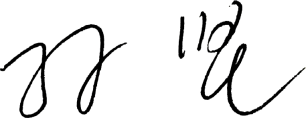 刘汉生价格鉴证师0017039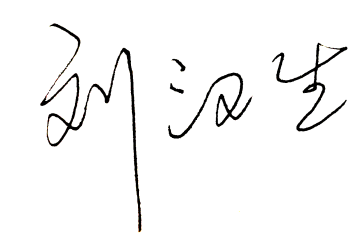 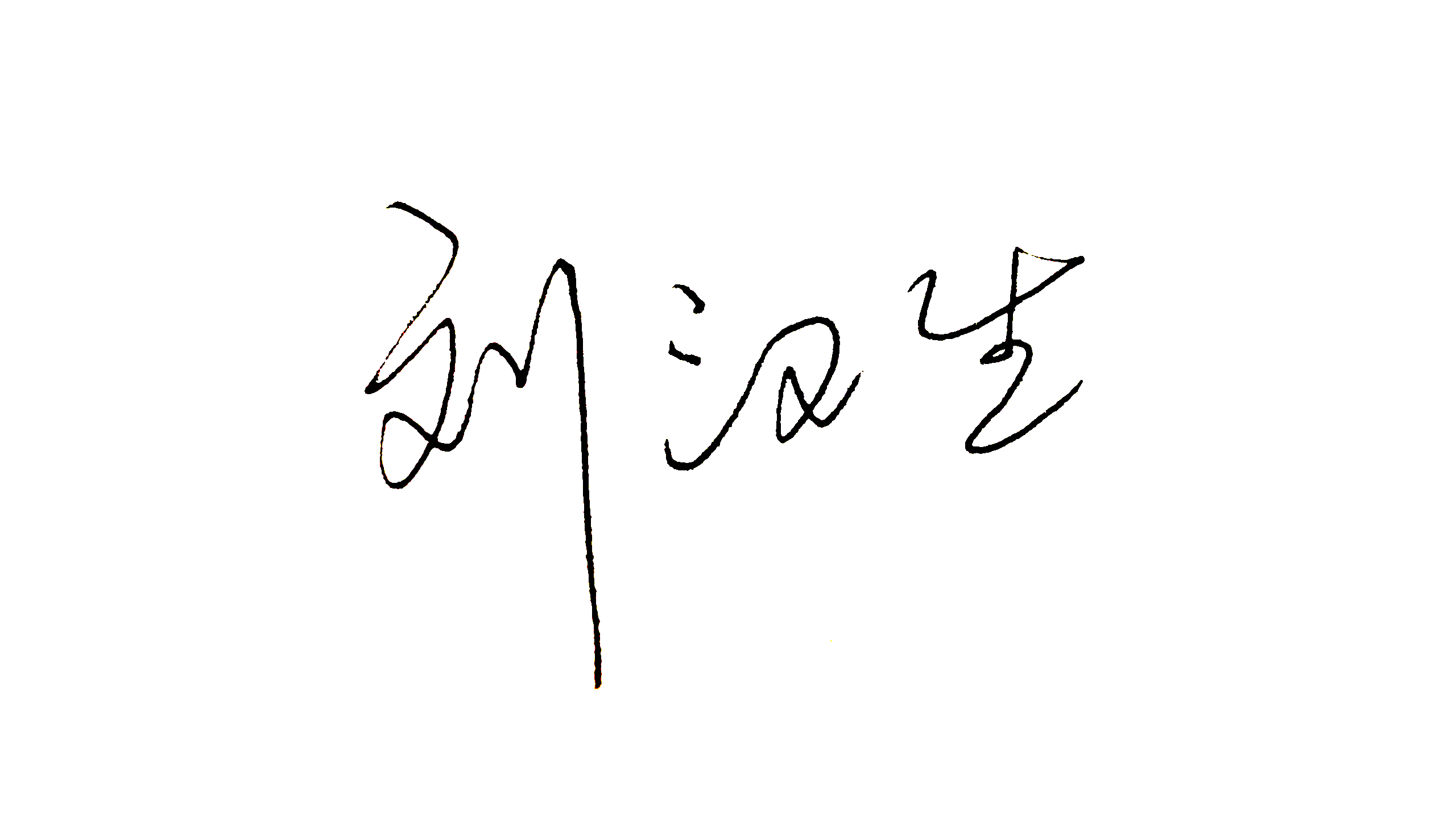 因素内容/估价对象与案例因素内容/估价对象与案例估价对象可比案例A 可比案例B 可比案例C座 落位 置座 落位 置中建·国际花园小区D6幢1层105室中建·国际花园小区铜雀台宜居小区铜雀台宜居小区楼盘名称楼盘名称中建·国际花园中建·国际花园铜雀台宜居小区铜雀台宜居小区成交单价（元/M2)成交单价（元/M2)--144921166712615交易情况交易情况--正常正常正常交易情况类型二手房二手房二手房二手房市场状况交易日期2021.082021.072021.072021.06区域状况说明区域繁华程度较繁华较繁华较繁华较繁华区域状况说明交通便捷程度便捷便捷便捷便捷区域状况说明公共设施配套完备程度完善完善完善完善区域状况说明区域环境景观一般一般一般一般区域状况说明绿地覆盖度一般一般一般一般区域状况说明城市规划居住、商业区居住、商业区居住、商业区居住、商业区权益状况说明房产类型商品房商品房商品房商品房权益状况说明权属清晰情况权属清晰权属清晰权属清晰权属清晰实物状况说明建筑结构混合混合混合混合实物状况说明临街状态不临街不临街不临街不临街实物状况说明所在层/总层数3/1-21-2/21-3/31-3/3实物状况说明面积大小适中适中适中适中实物状况说明布局户型四室三厅四室二厅四室三厅四室二厅实物状况说明装修情况高档装修高档装修中档装修中档装修实物状况说明朝向及采光通风南北，好南北，好南北，好南北，好实物状况说明层高标准层高标准层高标准层高标准层高实物状况说明新旧程度81.7%86.7%81.7%81.7%实物状况说明物业管理好好好好实物状况说明噪 音安静安静安静安静因素内容/估价对象与案例因素内容/估价对象与案例估价对象可比案例A 可比案例B 可比案例C成交单价（元/平米）成交单价（元/平米）---144921166712615交易情况交易情况100100100100交易情况类型100100100100市场状况市场状况100100100100区域状况说明区域繁华程度100100100100区域状况说明交通便捷程度100100100100区域状况说明公共设施配套完备程度100100100100区域状况说明区域环境景观100100100100区域状况说明绿地覆盖度100100100100区域状况说明城市规划100100100100区域状况说明小计100100100100权益状况说明房产类型100100100100权益状况说明权属清晰情况100100100100实物状况说明建筑结构100100100100实物状况说明临街状态100100100100实物状况说明所在楼层100100100100实物状况说明面积大小100100100100实物状况说明布局户型100100100100实物状况说明装修情况1001009595实物状况说明朝向及采光通风100100100100实物状况说明层高100100100100实物状况说明新旧程度100101100100实物状况说明物业管理100100100100实物状况说明噪音100100100100实物状况说明小计1001019595因素内容估价对象与案例因素内容估价对象与案例估价对象可比案例A可比案例B可比案例C成交单价（元/平米）成交单价（元/平米）---144921166712615交易情况交易情况100100100100交易情况类型100100100100市场状况调整系数市场状况调整系数100100100100区域状况调整系数区域状况调整系数100100100100权益状况调整系数权益状况调整系数100100100100实物状况调整系数实物状况调整系数1001019595比准价格（元/平米）比准价格（元/平米）---143491228113279比较因素比较因素估价对象可比实例A可比实例B可比实例C交易单价（元/㎡）交易单价（元/㎡）---453345005200交易日期交易日期2021.72021.72021.72021.6交易情况交易情况正常正常正常正常区位状况区位状况较好较好较好较好实物状况业主消费层次平均中高档平均中档平均中高档平均中档实物状况住宅数/车位数1.1：11：1.21：21：1.2实物状况公共交通种类出租车、公交车出租车、公交车、轻轨出租车、公交车出租车、公交车、轻轨实物状况公交线路密度较高较高较高较高实物状况公共交通便捷度距站点较近距站点较近距站点较近距站点较近实物状况生活配套设施近近一般近实物状况小区住宅均价8855元/㎡8184元/㎡10282元/㎡8184元/㎡实物状况周边公共停车场小区内路边小区内路边小区内路边小区内路边实物状况周边居住小区状况高档、普通均有高档、普通均有高档、普通均有高档、普通均有比较因素比较因素估价对象可比实例A可比实例B可比实例C交易单价（元/㎡）交易单价（元/㎡）---453345005200交易日期交易日期100100100100交易情况交易情况100100100100区位状况区位状况100100100100实物状况业主消费层次1009510095实物状况住宅数/车位数100979597实物状况公共交通种类100103100103实物状况公交线路密度100100100100实物状况公共交通便捷度100100100100实物状况生活配套设施10010099100实物状况小区住宅均价100100100100实物状况周边公共停车场100100100100实物状况周边居住小区状况100100100100修正系数修正系数100929492比准价格（元/㎡）比准价格（元/㎡）---492747875761